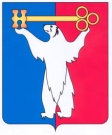 АДМИНИСТРАЦИЯ ГОРОДА НОРИЛЬСКАКРАСНОЯРСКОГО КРАЯПОСТАНОВЛЕНИЕ24.12.2015 	                    г. Норильск 	                      № 636О внесении изменений в постановление Администрации города Норильска 
от 13.10.2009 № 446В целях урегулирования отдельных вопросов, связанных с организацией питания обучающихся муниципальных общеобразовательных учреждений муниципального образования город Норильск, ПОСТАНОВЛЯЮ:1. Внести в постановление Администрации города Норильска от 13.10.2009 
№ 446 «Об утверждении Положения об организации питания учащихся муниципальных общеобразовательных учреждений муниципального образования город Норильск» (далее - Постановление) следующие изменения:1.1. В наименовании Постановления, пункте 1 Постановления слово «учащихся» заменить словом «обучающихся».2. Внести в Положение об организации питания учащихся муниципальных общеобразовательных учреждений муниципального образования город Норильск, утвержденное Постановлением (далее - Положение), следующие изменения:2.1. В наименовании Положения, по всему тексту Положения и приложениях к Положению слово «учащихся» в соответствующих падежах заменить словом «обучающихся» в соответствующих падежах.2.2. По всему тексту Положения и приложениях к Положению слово «образовательное» в соответствующих числах и падежах заменить словом «общеобразовательное» в соответствующих числах и падежах.2.3. В пункте 1.4 Положения:2.3.1. В абзаце седьмом слова «основного общего образования» исключить.2.3.2. Дополнить абзацем четырнадцатым следующего содержания:«обучающиеся с ограниченными возможностями здоровья (далее – ОВЗ), не проживающие в интернате – обучающиеся, имеющие недостатки в физическом и (или) психологическом развитии, подтвержденные психолого-медико-педагогической комиссией (далее – ПМПК) и препятствующие получению образования без создания специальных условий, не проживающие в интернатах.».2.4. В пункте 2.5 Положения:2.4.1. Абзацы второй, четвертый, пятый  после слов «находящихся в социально опасном положении» дополнить словами «, обучающихся с ОВЗ, не проживающих в интернате».2.4.2. Абзацы шестой, седьмой после слов «детей одиноких родителей» дополнить словами «, обучающихся с ОВЗ, не проживающих в интернате».2.4.3. Абзац восьмой после слов «в том числе Центров образования» дополнить словами «, обучающихся с ОВЗ, не проживающих в интернате».2.5. В пункте 4.1.1 Положения:2.5.1. Абзац второй после слов «находящихся в социально опасном положении» дополнить словами «, обучающихся с ОВЗ, не проживающих в интернате».2.5.2. Дополнить новым абзацем третьим следующего содержания:«обедами – обучающиеся 1 – 11 классов с ОВЗ, не проживающие 
в интернате;».2.5.3. Абзацы третий, четвертый считать абзацами четвертым, пятым соответственно.2.6. Пункты 6.1, 6.6 Положения после слов «детей одиноких родителей» дополнить словами «(обучающихся, воспитывающихся одинокими родителями), детей из семей, находящихся в социально опасном положении, обучающихся с ОВЗ, не проживающих в интернате».2.7. Абзац седьмой пункта 6.2.1. Положения изложить в следующей редакции:«- справку КГКУ «Центр занятости населения города Норильска» о признании в установленном порядке безработным и назначении социальных выплат 
(в случае, если один или оба родителя не работают);».2.8. Абзац второй пункта 6.2.2 Положения исключить.2.9. Дополнить Положение пунктом 6.2.4 следующего содержания:«6.2.4. Для детей из числа обучающихся с ОВЗ, не проживающих в интернате, документом подтверждающим, что обучающийся имеет недостатки в физическом и (или) психологическом развитии, является заключение ПМПК об установлении статуса ребенка с ограниченными возможностями здоровья.».2.10. Приложение 2 к Положению изложить в редакции согласно приложению № 1 к настоящему постановлению.2.11. Приложение 10 к Положению изложить в редакции согласно приложению № 2 к настоящему постановлению.2.12. Приложение 12 к Положению изложить в редакции согласно приложению № 3 к настоящему постановлению.3. Опубликовать настоящее постановление в газете «Заполярная правда» 
и разместить его на официальном сайте муниципального образования город Норильск.И.о. Руководителя Администрации города Норильска		         А.П. МитленкоПриложение № 1к постановлению Администрациигорода Норильскаот 24.12.2015 №636Приложение 2к Положению об организации питания обучающихся муниципальных общеобразовательных учреждений муниципального образования город НорильскЗаявкана обеспечение льготным питанием обучающихся(для предъявления ответственному лицу Предприятия питания)Наименование общеобразовательного учреждения ___________________Дата (число, месяц, год) «___» ________201__Ответственное лицообщеобразовательного учреждения _____________ (Ф.И.О. расшифровать)Ответственное лицо Предприятия питания _______ (Ф.И.О. расшифровать)Заявкана обеспечение льготным питанием обучающихся(для предъявления ответственному лицу общеобразовательногоучреждения)Класс _____________ Классный руководитель ________________________Дата (число, месяц, год) _________________________________________Ответственное лицообщеобразовательного учреждения ____________ (Ф.И.О. расшифровать)Ответственное лицо Предприятия питания ______ (Ф.И.О. расшифровать)Приложение № 2к постановлению Администрациигорода Норильска от 24.12.2015 №636Приложение № 10к Положению об организации питанияобучающихся муниципальных общеобразовательных учреждений муниципального образования город НорильскАкт сверкивзаимных расчетов между Предприятием питания и общеобразовательным учреждениемпо состоянию на__________ м-ц 20___ г.Подтверждается сальдо в пользуРУБ.Руководитель 					РуководительПредприятия питания            			общеобразовательного учрежденияГлавный бухгалтер                            		Главный бухгалтерПредприятия питания                          		Централизованной бухгалтерииПриложение № 3к постановлению Администрациигорода Норильскаот 24.12.2015 №636Приложение 12к Положению об организации питанияобучающихся муниципальныхобщеобразовательных учреждений муниципального образования город НорильскИнформацияпо анализу охвата горячим питанием обучающихсяобщеобразовательных учрежденийв период с ____________ по ____________ 20__ г.(для предъявления Управлению общего и дошкольногообразования Администрации города Норильска)Руководитель ____________________________ (Ф.И.О. расшифровать)исполнительНаименование вида питанияЛьготное питание для обучающихсяЛьготное питание для обучающихсяЛьготное питание для обучающихсяНаименование вида питанияКол-во порцийЦена руб.Сумма руб.Завтрак для обучающихся 1 - 4 классов из малообеспеченных семей, многодетных семей, детей одиноких родителей (обучающихся, воспитывающихся одинокими родителями), детей из семей, находящихся в социально опасном положении, обучающихся с ОВЗ, не проживающих в интернате Завтрак для обучающихся 5 - 11 классов из малообеспеченных семей, многодетных семей, детей одиноких родителей (обучающихся, воспитывающихся одинокими родителями), детей из семей, находящихся в социально опасном положении, обучающихся с ОВЗ, не проживающих в интернате Обед для обучающихся 1 - 4 классов, а также посещающих группу продленного дня из малообеспеченных семей, многодетных семей, детей одиноких родителей (обучающихся, воспитывающихся одинокими родителями), обучающихся с ОВЗ, не проживающих в интернатеОбед для обучающихся 8 - 11 классов Центров образования из малообеспеченных семей, многодетных семей, детей одиноких родителей (обучающихся, воспитывающихся одинокими родителями), а также обучающихся 5 - 11 (коррекционных) классов, посещающих группу продленного дня из малообеспеченных семей, многодетных семей, детей одиноких родителей (обучающихся, воспитывающихся одинокими родителями), обучающихся с ОВЗ, не проживающих в интернатеНаименование вида питанияЛьготное питание для обучающихсяЛьготное питание для обучающихсяЛьготное питание для обучающихсяНаименование вида питанияКол-во порцийЦена руб.Сумма руб.Завтрак для обучающихся 1 - 4 классов из малообеспеченных семей, многодетных семей, детей одиноких родителей (обучающихся, воспитывающихся одинокими родителями), детей из семей, находящихся в социально опасном положении, обучающихся с ОВЗ, не проживающих в интернате Завтрак для обучающихся 5 - 11 классов из малообеспеченных семей, многодетных семей, детей одиноких родителей (обучающихся, воспитывающихся одинокими родителями), детей из семей, находящихся в социально опасном положении, обучающихся с ОВЗ, не проживающих в интернате Обед для обучающихся 1 - 4 классов, а также посещающих группу продленного дня из малообеспеченных семей, многодетных семей, детей одиноких родителей (обучающихся, воспитывающихся одинокими родителями), обучающихся с ОВЗ, не проживающих в интернатеОбед для обучающихся 8 - 11 классов Центров образования из малообеспеченных семей, многодетных семей, детей одиноких родителей (обучающихся, воспитывающихся одинокими родителями), детей из семей находящихся в социально опасном положении, обучающихся с ОВЗ, не проживающих в интернате, а также обучающихся 5 - 11 (коррекционных) классов, посещающих группу продленного дня из малообеспеченных семей, многодетных семей, детей одиноких родителей (обучающихся, воспитывающихся одинокими родителями), обучающихся с ОВЗ, не проживающих в интернате За что числится задолженностьПредприятие питанияПредприятие питанияОбщеобразовательное учреждениеОбщеобразовательное учреждениеЗа что числится задолженностьД-тК-тД-тК-тСальдо на Виды питания:Завтрак для обучающихся 1 - 4 классов, в том числе из малообеспеченных семей, многодетных семей, детей одиноких родителей (обучающихся, воспитывающихся одинокими родителями), детей из семей, находящихся в социально опасном положении, обучающихся с ОВЗ, не проживающих в интернате Экспресс-завтрак для обучающихся 1 - 4 классов, не обеспеченных завтракомЗавтрак для обучающихся 5 - 11 классов, в том числе из малообеспеченных семей, многодетных семей, детей одиноких родителей (обучающихся, воспитывающихся одинокими родителями), детей из семей, находящихся в социально опасном положении, обучающихся с ОВЗ, не проживающих в интернатеЗавтрак для обучающихся 5 - 11 классов Центров образования, в том числе из малообеспеченных семей, многодетных семей, детей одиноких родителей (обучающихся, воспитывающихся одинокими родителями), детей из семей, находящихся в социально опасном положении, обучающихся с ОВЗ, не проживающих в интернате Обед для обучающихся 1 - 4 классов, а также посещающих группу продленного дня, в том числе из малообеспеченных семей, многодетных семей, детей одиноких родителей (обучающихся, воспитывающихся одинокими родителями), обучающихся с ОВЗ, не проживающих в интернатеОбед для обучающихся 5 - 11 (коррекционных) классов, посещающих группу продленного дня, из малообеспеченных семей, многодетных семей, детей одиноких родителей (обучающихся, воспитывающихся одинокими родителями), обучающихся с ОВЗ, не проживающих в интернатеОбед для обучающихся 8 - 11 классов Центров образования из малообеспеченных семей, многодетных семей, детей одиноких родителей (обучающихся, воспитывающихся одинокими родителями), обучающихся с ОВЗ, не проживающих в интернатеПитание для детей-сирот и детей, оставшихся без попечения родителей, проживающих в Интернате, в том числе в выходные и праздничные дниПитание для обучающихся 1 - 4 классов, воспитывающихся в ИнтернатеПитание для обучающихся 5 - 9 классов, воспитывающихся в ИнтернатеПеречисленоСальдо наНаименование вида питанияКоличество питающихся обуч-сяЗавтрак для обучающихся 1 - 4 классов, в том числе из малообеспеченных семей, многодетных семей, детей одиноких родителей (обучающихся, воспитывающихся одинокими родителями), детей из семей, находящихся в социально опасном положении, обучающихся с ОВЗ, не проживающих в интернатеЭкспресс-завтрак для обучающихся 1 - 4 классов, не обеспеченных завтракомЗавтрак для обучающихся 5 - 11 классов, в том числе: из малообеспеченных семей, многодетных семей, детей одиноких родителей (обучающихся, воспитывающихся одинокими родителями), детей из семей, находящихся в социально опасном положении, обучающихся с ОВЗ, не проживающих в интернатеЗавтрак для обучающихся 5 - 11 классов Центров образования, в том числе из малообеспеченных семей, многодетных семей, детей одиноких родителей (обучающихся, воспитывающихся одинокими родителями), детей из семей, находящихся в социально опасном положении, обучающихся с ОВЗ, не проживающих в интернатеОбед для обучающихся 1 - 4 классов, а также посещающих группу продленного дня, группу продленного дня из малообеспеченных семей, многодетных семей, детей одиноких родителей (обучающихся, воспитывающихся одинокими родителями), обучающихся с ОВЗ, не проживающих в интернатеОбед для обучающихся 5 - 11 (коррекционных) классов, посещающих группу продленного дня, из малообеспеченных семей, многодетных семей, детей одиноких родителей (обучающихся, воспитывающихся одинокими родителями), обучающихся с ОВЗ, не проживающих в интернатеОбед для обучающихся 5 - 11 классов, в том числе Центров образования, обучающихся с ОВЗ, не проживающих в интернатеОбед для обучающихся 8 - 11 классов Центров образования из малообеспеченных семей, многодетных семей, детей одиноких родителей (обучающихся, воспитывающихся одинокими родителями), обучающихся с ОВЗ, не проживающих в интернатеПолдник для обучающихся 1 - 11 классовПитание для детей-сирот и детей, оставшихся без попечения родителей, проживающих в Интернате, в том числе в выходные и праздничные дниПитание для обучающихся 1 - 4 классов, воспитывающихся в ИнтернатеПитание для обучающихся 5 - 9 классов, воспитывающихся в Интернате